СЕМНАДЦАТОЕ ЗАСЕДАНИЕ СОБРАНИЯ ДЕПУТАТОВБАТЫРЕВСКОГО РАЙОНА СЕДЬМОГО СОЗЫВА        Руководствуясь статьями 296, 299 Гражданского кодекса Российской Федерации, постановлением Правительства Российской Федерации от 13 июня 2006 г. №374 «О перечнях документов, необходимых для принятия решения о передаче имущества из федеральной собственности в собственность субъекта Российской Федерации или муниципальную собственность, из собственности субъекта Российской Федерации в федеральную собственность или муниципальную собственность, из муниципальной собственности в федеральную собственность или собственность субъекта Российской Федерации», Уставом муниципального образования «Батыревский район Чувашской Республики»         Собрание депутатов Батыревского района РЕШИЛО:        1. Передать безвозмездно из собственности муниципального образования «Батыревский район Чувашской Республики» в государственную собственность Чувашской Республики земельные участки, согласно приложению, к настоящему решению.        2.     Настоящее решение вступает в силу после его официального опубликования.      Глава Батыревского района       Чувашской Республики                                                                             Н.А. ТинюковУтверждено Решением Собрания депутатов Батыревского районаот 10.03.2022 г.№ 17/3ЧĂВАШ РЕСПУБЛИКИ         ПАТĂРЬЕЛ РАЙОНĔПАТĂРЬЕЛ РАЙОНĔН       ДЕПУТАТСЕН ПУХĂВĔЙЫШĂНУ10.03.2022ç 17/3 №Патăрьел ялě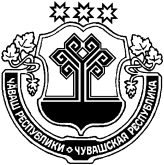 ЧУВАШСКАЯ РЕСПУБЛИКАБАТЫРЕВСКИЙ РАЙОНСОБРАНИЕ ДЕПУТАТОВБАТЫРЕВСКОГО РАЙОНАРЕШЕНИЕ10.03.2022г.  № 17/3село БатыревоО безвозмездной передаче земельных участков из собственности муниципального образования «Батыревский район Чувашской Республики» в государственную собственность Чувашской Республики№п/пНаименование имуществаПлощадь кв. мКадастровый номерАдрес (местоположение объектаКадастровая стоимость земельного участка1.Земельный участок из земель населенных пунктов с разрешенным видом использования «Амбулаторно-поликлиническое обслуживание»383 кв. м21:08:120301:252Чувашская Республика-Чувашия, р-н Батыревский, с/пос. Туруновское, д. Новое Котяково, ул. Николая Кошкина, д. 35а36932,692.Земельный участок из земель населенных пунктов с разрешенным видом использования «Амбулаторно-поликлиническое обслуживание»790 кв. м21:08:110603:289Чувашская Республика-Чувашия, р-н Батыревский, с/пос. Туруновское, с. Туруново, ул. Магистральная, д 34а 90344,40